Piwnica duchowa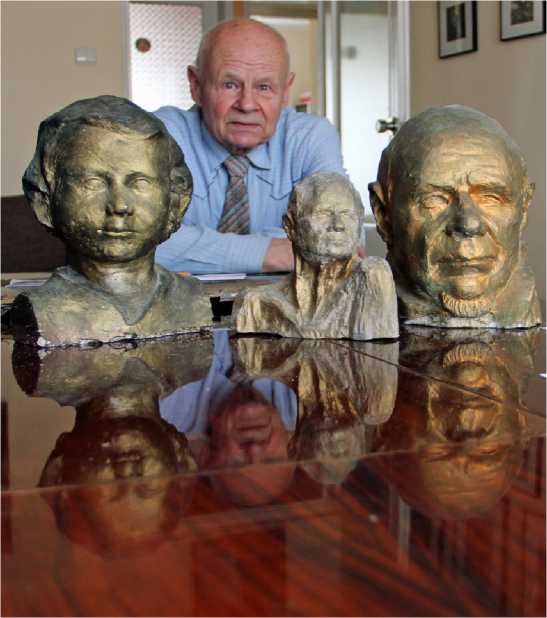 z cykluKino duchowezaprasza na pokaz
dwóchfilmów dokumentalnych:Tak bardzo Cię kochamMuzyka : Marek Manowski, Realizacja: WTPK - 2016 r.
Film zrealizowany w Muzeum Archidiecezjalnym w Poznaniu
podczas wystawy Marii Romany Gierczyńskiej
- autorki wystawy poświęconej matce.Mistrz mezzotintyfilm wspomnieniowy o zmarłym w 2016 r. artyście grafiku,
rysowniku, malarzu Jerzym Rybarczyku
- pseudonim artystyczny "RYBA", urodzonym w 1932 r.oba filmy w reżyserii Andrzeja MrówczyńskiegoSpotkanie przygotowała i prowadzi: Wanda Różycka-Zborowska
20.06. - wtorek - godz. 19.00Samotnia św. Rafała,Kościół Karmelitów Bosych, ul. Działowa 25